АДМИНИСТРАЦИЯ ЮРЛИНСКОГО МУНИЦИПАЛЬНОГО РАЙОНА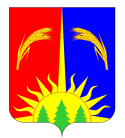 ПОСТАНОВЛЕНИЕот 02.02.2017 г.                                                                                            № 40    О внесении изменений в муниципальную программу «Обеспечение жильем молодых семей в Юрлинском муниципальном районе», утвержденную постановлением Администрации Юрлинского муниципального района от 19.12.2013 года № 896.  В соответствии с постановлением Правительства Пермского края от 03.10.2013 г. № 1322-п «Об утверждении государственной программы «Семья и дети Пермского края», Уставом муниципального образования «Юрлинский муниципальный район» и решением Земского Собрания Юрлинского муниципального района от 16.12.2016 года № 21 «О бюджете муниципального образования «Юрлинским муниципальный район» на 2017 год и плановый период  2018 и 2019 годов (второе чтение)», Администрация Юрлинского муниципального района ПОСТАНОВЛЯЕТ:Внести следующие изменения в муниципальную программу «Обеспечение жильем молодых семей в Юрлинском муниципальном районе» утвержденную постановлением Администрации Юрлинского района от 19.12.2013 года № 896  согласно приложенияНастоящее Постановление вступает в силу с момента опубликования в информационном бюллетене «Вестник Юрлы».Контроль за исполнением настоящего постановления возложить на заместителя главы администрации района Н.А. Мелехину.Глава района-глава Администрации района	         Т.М. МоисееваПРИЛОЖЕНИЕУТВЕРЖДЕНОПостановлением Администрации Юрлинского муниципального района                                                                                                  от                      года №    Измененияв муниципальную программу «Обеспечение жильем молодых семей в Юрлинском муниципальном районе»   утвержденную Постановлением Администрации Юрлинского района от 19.12.2013 года № 896.  В разделе «Паспорт муниципальной программы» позиции изложить в следующей редакции:позицию «Срок реализации программы»позицию «Объемы и источники финансирования программы» пункт 4.1. и 4.2. изложить в следующей редакции: «4.1. Объем финансирования за счет внебюджетных источников составляет – 4636,461 тыс. рублей, из них:в 2014 году – 1187,209 тыс. рублей;в 2015 году – 2488,555 тыс. рублей;в 2016 году – 960,697 тыс. рублей.»«4.2. Общая потребность финансового обеспечения Программы за счет средств бюджета Юрлинского муниципального района составляет - 5547,492  тыс. рублей, в том числе:                                                                                на 2014 год - 1504,54 тыс. рублей;   на 2015 год – 948,225 тыс. рублей;    на 2016 год – 844,727 тыс. рублей;   на 2017 год - 750,0 тыс. рублей;   на 2018 год - 750,0 тыс. рублей;    на 2019 год - 750,0 тыс. рублей.4.2.1. Общая потребность финансового обеспечения Программы за счет краевого бюджета на 2014-2018 годы – 17428,681 тыс. рублей, в том числе:   на 2014 год - 3749,306 тыс. рублей;   на 2015 год – 1728,689 тыс. рублей;   на 2016 год – 1450,686 тыс. рублей;   на 2017 год - 3500,0 тыс. рублей;   на 2018 год – 3500,0 тыс. рублей;   на 2019 год – 3500,0 тыс. рублей.4.2.2. Общая потребность финансового обеспечения Программы за счет федерального бюджета на 2014-2018 годы – 7441,090 тыс. рублей, в том числе:   на 2014 год - 1076,753 тыс. рублей;   на 2015 год – 849,429 тыс. рублей;   на 2016 год – 1014,908 тыс. рублей;   на 2017 год - 1500,0 тыс. рублей;   на 2018 год - 1500,0 тыс. рублей;   на 2019 год - 1500,0 тыс. рублей.пункт 7.2. изложить в следующей редакции:«7.2. Успешное выполнение мероприятий по предоставлению социальных выплат на условиях софинансирования мероприятий Программы в рамках участия Пермского края в реализации подпрограммы "Обеспечение жильем молодых семей" федеральной целевой программы "Жилище" на 2015-2020 год позволит в 2014-2019 годах обеспечить жильем не менее 20 молодых семей, в том числе:2014 год - 10 семей;2015 год - 4 семьи;2016 год - 4 семьи;2017 год - 5 семьи;2018 год - 6 семьи;2019 год - 6 семьи.привлечение в жилищную сферу дополнительных финансовых средств, кредитных и других организаций, предоставляющих кредиты и займы на приобретение или строительство жилья, собственных средств граждан;развитие и закрепление положительных демографических тенденций в обществе;укрепление семейных отношений и снижение уровня социальной напряженности в обществе;развитие системы ипотечного жилищного кредитования.» приложение 2 изложить в новой редакции согласно приложению 1 к настоящим изменениям.                                                                                                                                                                                                        Приложение 	                   к изменениям	     «Приложение 2	к муниципальной программе«Обеспечение жильем молодых семейв Юрлинском муниципальном районе»Перечень программных мероприятийСрок реализации ПрограммыПрограмма рассчитана на период с 2014 года по 2019 год   Объемы и источники финансирования ПрограммыОбщая потребность финансового обеспечения Программы за счет средств Юрлинского муниципального района на 2014-2019 годы – 5547,492  тыс. рублей, в том числе:                                                                                на 2014 год - 1504,54 тыс. рублей;   на 2015 год – 948,225 тыс. рублей;    на 2016 год – 844,727 тыс. рублей;   на 2017 год - 750,0 тыс. рублей;   на 2018 год - 750,0 тыс. рублей;    на 2019 год - 750,0 тыс. рублей.Общая потребность финансового обеспечения Программы за счет краевого бюджета на 2014-2019 годы – 17428,681 тыс. рублей, в том числе:   на 2014 год - 3749,306 тыс. рублей;   на 2015 год – 1728,689 тыс. рублей;   на 2016 год – 1450,686 тыс. рублей;   на 2017 год - 3500,0 тыс. рублей;   на 2018 год – 3500,0 тыс. рублей;   на 2019 год – 3500,0 тыс. рублей.Общая потребность финансового обеспечения Программы за счет федерального бюджета на 2014-2019 годы – 7441,090 тыс. рублей, в том числе:   на 2014 год - 1076,753 тыс. рублей;   на 2015 год – 849,429 тыс. рублей;   на 2016 год – 1014,908 тыс. рублей;   на 2017 год - 1500,0 тыс. рублей;   на 2018 год - 1500,0 тыс. рублей;   на 2019 год - 1500,0 тыс. рублей.№ п/пНаименование мероприятияИсполнителиСрок исполненияИсточник финансированияРасходы на реализацию Программы (тыс.руб.)Расходы на реализацию Программы (тыс.руб.)Расходы на реализацию Программы (тыс.руб.)Расходы на реализацию Программы (тыс.руб.)Расходы на реализацию Программы (тыс.руб.)Расходы на реализацию Программы (тыс.руб.)№ п/пНаименование мероприятияИсполнителиСрок исполненияИсточник финансирования201420152016201720182019ВсегоОсновное мероприятие «Улучшение жилищных условий молодых семей»Основное мероприятие «Улучшение жилищных условий молодых семей»Основное мероприятие «Улучшение жилищных условий молодых семей»Основное мероприятие «Улучшение жилищных условий молодых семей»Основное мероприятие «Улучшение жилищных условий молодых семей»Основное мероприятие «Улучшение жилищных условий молодых семей»Основное мероприятие «Улучшение жилищных условий молодых семей»Основное мероприятие «Улучшение жилищных условий молодых семей»Основное мероприятие «Улучшение жилищных условий молодых семей»Основное мероприятие «Улучшение жилищных условий молодых семей»Основное мероприятие «Улучшение жилищных условий молодых семей»Основное мероприятие «Улучшение жилищных условий молодых семей»1.1 Предоставление социальных выплат молодым семьям на приобретение (строительство) жилья в рамках участия Юрлинского муниципального района в реализации федеральной целевой программы «Жилище» на 2015-2020 годыАдминистрация Юрлинского муниципального района2014-2019 гг.Местный бюджет1504,54948,225844,727750,0750,0750,05547,4921.1 Предоставление социальных выплат молодым семьям на приобретение (строительство) жилья в рамках участия Юрлинского муниципального района в реализации федеральной целевой программы «Жилище» на 2015-2020 годыАдминистрация Юрлинского муниципального района2014-2019 гг.Краевой бюджет3749,3061728,6891450,6863500,03500,03500,017428,6811.1 Предоставление социальных выплат молодым семьям на приобретение (строительство) жилья в рамках участия Юрлинского муниципального района в реализации федеральной целевой программы «Жилище» на 2015-2020 годыАдминистрация Юрлинского муниципального района2014-2019 гг.Федеральный бюджет1076,753849,4291014,9081500,01500,01500,07441,0901.2  методологическое обеспечение реализации Программы на муниципальном уровнеАдминистрация Юрлинского муниципального района2014-2019 гг.Не требуется00000001.3  организационно-информационное обеспечение реализации программыАдминистрация Юрлинского муниципального района2014-2019 гг.Не требуется00000001.3.1  постановка на учет молодых семей для участия в Программе на территории органа местного самоуправленияАдминистрация Юрлинского муниципального района2014-2019 гг.Не требуется00000001.3.2  информирование молодых семей об условиях и порядке участия в ПрограммеАдминистрация Юрлинского муниципального района2014-2019 гг.Не требуется0000000Итого:Итого:Итого:Итого:Итого:6330,5993526,3433310,3215750,05750,05750,030417,263Всего:Всего:Всего:Всего:Всего:6330,5993526,3433310,3215750,05750,05750,030417,263